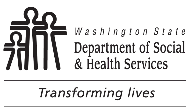 	Emphasis on Hands-On Skills Practice:	Planning Attestation	Emphasis on Hands-On Skills Practice:	Planning Attestation	Emphasis on Hands-On Skills Practice:	Planning Attestation	Emphasis on Hands-On Skills Practice:	Planning AttestationSkill TasksSkill TasksSkill TasksSkills that students struggle with on the Prometric testThe following equipment must be
on site for skills training.BasinsBath blanket or large towelsBed (adjustable preferred)Bed pads or large towelsBedBedpanCatheter / condom catheter suppliesNail clippersClothing and footwearClothing protector or coverDenture cupDenture storage containerDenturesEating utensilsEmery boardsFood, beverageGait beltGlovesGown or sleepwearLotionMannequinMedication documentation paperNapkinsOrange sticksPaper cupsPaper towelsPillowsRunning waterSafety razorShaving latherSheets and beddingSimulated medications and suppliesSinkSink linersSkin cleanser (soap)Soiled linen containerStockingsToiletToilet tissueToothbrushes or toothettesTowelsWashclothsWaste basketWheel chair with footrestsHand washingHand washingHand washingThe following equipment must be
on site for skills training.BasinsBath blanket or large towelsBed (adjustable preferred)Bed pads or large towelsBedBedpanCatheter / condom catheter suppliesNail clippersClothing and footwearClothing protector or coverDenture cupDenture storage containerDenturesEating utensilsEmery boardsFood, beverageGait beltGlovesGown or sleepwearLotionMannequinMedication documentation paperNapkinsOrange sticksPaper cupsPaper towelsPillowsRunning waterSafety razorShaving latherSheets and beddingSimulated medications and suppliesSinkSink linersSkin cleanser (soap)Soiled linen containerStockingsToiletToilet tissueToothbrushes or toothettesTowelsWashclothsWaste basketWheel chair with footrestsPutting on / taking off glovesPutting on / taking off glovesPutting on / taking off glovesThe following equipment must be
on site for skills training.BasinsBath blanket or large towelsBed (adjustable preferred)Bed pads or large towelsBedBedpanCatheter / condom catheter suppliesNail clippersClothing and footwearClothing protector or coverDenture cupDenture storage containerDenturesEating utensilsEmery boardsFood, beverageGait beltGlovesGown or sleepwearLotionMannequinMedication documentation paperNapkinsOrange sticksPaper cupsPaper towelsPillowsRunning waterSafety razorShaving latherSheets and beddingSimulated medications and suppliesSinkSink linersSkin cleanser (soap)Soiled linen containerStockingsToiletToilet tissueToothbrushes or toothettesTowelsWashclothsWaste basketWheel chair with footrestsAssisting a client to eatAssisting a client to eatAssisting a client to eatXThe following equipment must be
on site for skills training.BasinsBath blanket or large towelsBed (adjustable preferred)Bed pads or large towelsBedBedpanCatheter / condom catheter suppliesNail clippersClothing and footwearClothing protector or coverDenture cupDenture storage containerDenturesEating utensilsEmery boardsFood, beverageGait beltGlovesGown or sleepwearLotionMannequinMedication documentation paperNapkinsOrange sticksPaper cupsPaper towelsPillowsRunning waterSafety razorShaving latherSheets and beddingSimulated medications and suppliesSinkSink linersSkin cleanser (soap)Soiled linen containerStockingsToiletToilet tissueToothbrushes or toothettesTowelsWashclothsWaste basketWheel chair with footrestsHelping a client walkHelping a client walkHelping a client walkThe following equipment must be
on site for skills training.BasinsBath blanket or large towelsBed (adjustable preferred)Bed pads or large towelsBedBedpanCatheter / condom catheter suppliesNail clippersClothing and footwearClothing protector or coverDenture cupDenture storage containerDenturesEating utensilsEmery boardsFood, beverageGait beltGlovesGown or sleepwearLotionMannequinMedication documentation paperNapkinsOrange sticksPaper cupsPaper towelsPillowsRunning waterSafety razorShaving latherSheets and beddingSimulated medications and suppliesSinkSink linersSkin cleanser (soap)Soiled linen containerStockingsToiletToilet tissueToothbrushes or toothettesTowelsWashclothsWaste basketWheel chair with footrestsMedication assistanceMedication assistanceMedication assistanceXThe following equipment must be
on site for skills training.BasinsBath blanket or large towelsBed (adjustable preferred)Bed pads or large towelsBedBedpanCatheter / condom catheter suppliesNail clippersClothing and footwearClothing protector or coverDenture cupDenture storage containerDenturesEating utensilsEmery boardsFood, beverageGait beltGlovesGown or sleepwearLotionMannequinMedication documentation paperNapkinsOrange sticksPaper cupsPaper towelsPillowsRunning waterSafety razorShaving latherSheets and beddingSimulated medications and suppliesSinkSink linersSkin cleanser (soap)Soiled linen containerStockingsToiletToilet tissueToothbrushes or toothettesTowelsWashclothsWaste basketWheel chair with footrestsMouth careMouth careMouth careThe following equipment must be
on site for skills training.BasinsBath blanket or large towelsBed (adjustable preferred)Bed pads or large towelsBedBedpanCatheter / condom catheter suppliesNail clippersClothing and footwearClothing protector or coverDenture cupDenture storage containerDenturesEating utensilsEmery boardsFood, beverageGait beltGlovesGown or sleepwearLotionMannequinMedication documentation paperNapkinsOrange sticksPaper cupsPaper towelsPillowsRunning waterSafety razorShaving latherSheets and beddingSimulated medications and suppliesSinkSink linersSkin cleanser (soap)Soiled linen containerStockingsToiletToilet tissueToothbrushes or toothettesTowelsWashclothsWaste basketWheel chair with footrestsClean and store denturesClean and store denturesClean and store denturesThe following equipment must be
on site for skills training.BasinsBath blanket or large towelsBed (adjustable preferred)Bed pads or large towelsBedBedpanCatheter / condom catheter suppliesNail clippersClothing and footwearClothing protector or coverDenture cupDenture storage containerDenturesEating utensilsEmery boardsFood, beverageGait beltGlovesGown or sleepwearLotionMannequinMedication documentation paperNapkinsOrange sticksPaper cupsPaper towelsPillowsRunning waterSafety razorShaving latherSheets and beddingSimulated medications and suppliesSinkSink linersSkin cleanser (soap)Soiled linen containerStockingsToiletToilet tissueToothbrushes or toothettesTowelsWashclothsWaste basketWheel chair with footrestsFingernail careFingernail careFingernail careThe following equipment must be
on site for skills training.BasinsBath blanket or large towelsBed (adjustable preferred)Bed pads or large towelsBedBedpanCatheter / condom catheter suppliesNail clippersClothing and footwearClothing protector or coverDenture cupDenture storage containerDenturesEating utensilsEmery boardsFood, beverageGait beltGlovesGown or sleepwearLotionMannequinMedication documentation paperNapkinsOrange sticksPaper cupsPaper towelsPillowsRunning waterSafety razorShaving latherSheets and beddingSimulated medications and suppliesSinkSink linersSkin cleanser (soap)Soiled linen containerStockingsToiletToilet tissueToothbrushes or toothettesTowelsWashclothsWaste basketWheel chair with footrestsFoot careFoot careFoot careThe following equipment must be
on site for skills training.BasinsBath blanket or large towelsBed (adjustable preferred)Bed pads or large towelsBedBedpanCatheter / condom catheter suppliesNail clippersClothing and footwearClothing protector or coverDenture cupDenture storage containerDenturesEating utensilsEmery boardsFood, beverageGait beltGlovesGown or sleepwearLotionMannequinMedication documentation paperNapkinsOrange sticksPaper cupsPaper towelsPillowsRunning waterSafety razorShaving latherSheets and beddingSimulated medications and suppliesSinkSink linersSkin cleanser (soap)Soiled linen containerStockingsToiletToilet tissueToothbrushes or toothettesTowelsWashclothsWaste basketWheel chair with footrestsAssist client with weak arm to dressAssist client with weak arm to dressAssist client with weak arm to dressThe following equipment must be
on site for skills training.BasinsBath blanket or large towelsBed (adjustable preferred)Bed pads or large towelsBedBedpanCatheter / condom catheter suppliesNail clippersClothing and footwearClothing protector or coverDenture cupDenture storage containerDenturesEating utensilsEmery boardsFood, beverageGait beltGlovesGown or sleepwearLotionMannequinMedication documentation paperNapkinsOrange sticksPaper cupsPaper towelsPillowsRunning waterSafety razorShaving latherSheets and beddingSimulated medications and suppliesSinkSink linersSkin cleanser (soap)Soiled linen containerStockingsToiletToilet tissueToothbrushes or toothettesTowelsWashclothsWaste basketWheel chair with footrestsPut knee-high stocking on clientPut knee-high stocking on clientPut knee-high stocking on clientThe following equipment must be
on site for skills training.BasinsBath blanket or large towelsBed (adjustable preferred)Bed pads or large towelsBedBedpanCatheter / condom catheter suppliesNail clippersClothing and footwearClothing protector or coverDenture cupDenture storage containerDenturesEating utensilsEmery boardsFood, beverageGait beltGlovesGown or sleepwearLotionMannequinMedication documentation paperNapkinsOrange sticksPaper cupsPaper towelsPillowsRunning waterSafety razorShaving latherSheets and beddingSimulated medications and suppliesSinkSink linersSkin cleanser (soap)Soiled linen containerStockingsToiletToilet tissueToothbrushes or toothettesTowelsWashclothsWaste basketWheel chair with footrestsProvide passive Range of Motion (ROM) exercises to client’s shoulder, knew, and ankleProvide passive Range of Motion (ROM) exercises to client’s shoulder, knew, and ankleProvide passive Range of Motion (ROM) exercises to client’s shoulder, knew, and ankleThe following equipment must be
on site for skills training.BasinsBath blanket or large towelsBed (adjustable preferred)Bed pads or large towelsBedBedpanCatheter / condom catheter suppliesNail clippersClothing and footwearClothing protector or coverDenture cupDenture storage containerDenturesEating utensilsEmery boardsFood, beverageGait beltGlovesGown or sleepwearLotionMannequinMedication documentation paperNapkinsOrange sticksPaper cupsPaper towelsPillowsRunning waterSafety razorShaving latherSheets and beddingSimulated medications and suppliesSinkSink linersSkin cleanser (soap)Soiled linen containerStockingsToiletToilet tissueToothbrushes or toothettesTowelsWashclothsWaste basketWheel chair with footrestsProvide perineal care to a female clientProvide perineal care to a female clientProvide perineal care to a female clientXThe following equipment must be
on site for skills training.BasinsBath blanket or large towelsBed (adjustable preferred)Bed pads or large towelsBedBedpanCatheter / condom catheter suppliesNail clippersClothing and footwearClothing protector or coverDenture cupDenture storage containerDenturesEating utensilsEmery boardsFood, beverageGait beltGlovesGown or sleepwearLotionMannequinMedication documentation paperNapkinsOrange sticksPaper cupsPaper towelsPillowsRunning waterSafety razorShaving latherSheets and beddingSimulated medications and suppliesSinkSink linersSkin cleanser (soap)Soiled linen containerStockingsToiletToilet tissueToothbrushes or toothettesTowelsWashclothsWaste basketWheel chair with footrestsCatheter careCatheter careCatheter careThe following equipment must be
on site for skills training.BasinsBath blanket or large towelsBed (adjustable preferred)Bed pads or large towelsBedBedpanCatheter / condom catheter suppliesNail clippersClothing and footwearClothing protector or coverDenture cupDenture storage containerDenturesEating utensilsEmery boardsFood, beverageGait beltGlovesGown or sleepwearLotionMannequinMedication documentation paperNapkinsOrange sticksPaper cupsPaper towelsPillowsRunning waterSafety razorShaving latherSheets and beddingSimulated medications and suppliesSinkSink linersSkin cleanser (soap)Soiled linen containerStockingsToiletToilet tissueToothbrushes or toothettesTowelsWashclothsWaste basketWheel chair with footrestsTransfer a client from a bed into a wheelchairTransfer a client from a bed into a wheelchairTransfer a client from a bed into a wheelchairThe following equipment must be
on site for skills training.BasinsBath blanket or large towelsBed (adjustable preferred)Bed pads or large towelsBedBedpanCatheter / condom catheter suppliesNail clippersClothing and footwearClothing protector or coverDenture cupDenture storage containerDenturesEating utensilsEmery boardsFood, beverageGait beltGlovesGown or sleepwearLotionMannequinMedication documentation paperNapkinsOrange sticksPaper cupsPaper towelsPillowsRunning waterSafety razorShaving latherSheets and beddingSimulated medications and suppliesSinkSink linersSkin cleanser (soap)Soiled linen containerStockingsToiletToilet tissueToothbrushes or toothettesTowelsWashclothsWaste basketWheel chair with footrestsTurn and reposition a client in bedTurn and reposition a client in bedTurn and reposition a client in bedXThe following equipment must be
on site for skills training.BasinsBath blanket or large towelsBed (adjustable preferred)Bed pads or large towelsBedBedpanCatheter / condom catheter suppliesNail clippersClothing and footwearClothing protector or coverDenture cupDenture storage containerDenturesEating utensilsEmery boardsFood, beverageGait beltGlovesGown or sleepwearLotionMannequinMedication documentation paperNapkinsOrange sticksPaper cupsPaper towelsPillowsRunning waterSafety razorShaving latherSheets and beddingSimulated medications and suppliesSinkSink linersSkin cleanser (soap)Soiled linen containerStockingsToiletToilet tissueToothbrushes or toothettesTowelsWashclothsWaste basketWheel chair with footrestsThe shave (with safety razor)The shave (with safety razor)The shave (with safety razor)Not included in skills test.The following equipment must be
on site for skills training.BasinsBath blanket or large towelsBed (adjustable preferred)Bed pads or large towelsBedBedpanCatheter / condom catheter suppliesNail clippersClothing and footwearClothing protector or coverDenture cupDenture storage containerDenturesEating utensilsEmery boardsFood, beverageGait beltGlovesGown or sleepwearLotionMannequinMedication documentation paperNapkinsOrange sticksPaper cupsPaper towelsPillowsRunning waterSafety razorShaving latherSheets and beddingSimulated medications and suppliesSinkSink linersSkin cleanser (soap)Soiled linen containerStockingsToiletToilet tissueToothbrushes or toothettesTowelsWashclothsWaste basketWheel chair with footrestsBed bathBed bathBed bathNot included in skills test.The following equipment must be
on site for skills training.BasinsBath blanket or large towelsBed (adjustable preferred)Bed pads or large towelsBedBedpanCatheter / condom catheter suppliesNail clippersClothing and footwearClothing protector or coverDenture cupDenture storage containerDenturesEating utensilsEmery boardsFood, beverageGait beltGlovesGown or sleepwearLotionMannequinMedication documentation paperNapkinsOrange sticksPaper cupsPaper towelsPillowsRunning waterSafety razorShaving latherSheets and beddingSimulated medications and suppliesSinkSink linersSkin cleanser (soap)Soiled linen containerStockingsToiletToilet tissueToothbrushes or toothettesTowelsWashclothsWaste basketWheel chair with footrestsAssist client with use of bedpanAssist client with use of bedpanAssist client with use of bedpanNot included in skills test.The following equipment must be
on site for skills training.BasinsBath blanket or large towelsBed (adjustable preferred)Bed pads or large towelsBedBedpanCatheter / condom catheter suppliesNail clippersClothing and footwearClothing protector or coverDenture cupDenture storage containerDenturesEating utensilsEmery boardsFood, beverageGait beltGlovesGown or sleepwearLotionMannequinMedication documentation paperNapkinsOrange sticksPaper cupsPaper towelsPillowsRunning waterSafety razorShaving latherSheets and beddingSimulated medications and suppliesSinkSink linersSkin cleanser (soap)Soiled linen containerStockingsToiletToilet tissueToothbrushes or toothettesTowelsWashclothsWaste basketWheel chair with footrestsAssist client with condom catheter careAssist client with condom catheter careAssist client with condom catheter careNot included in skills test.The following equipment must be
on site for skills training.BasinsBath blanket or large towelsBed (adjustable preferred)Bed pads or large towelsBedBedpanCatheter / condom catheter suppliesNail clippersClothing and footwearClothing protector or coverDenture cupDenture storage containerDenturesEating utensilsEmery boardsFood, beverageGait beltGlovesGown or sleepwearLotionMannequinMedication documentation paperNapkinsOrange sticksPaper cupsPaper towelsPillowsRunning waterSafety razorShaving latherSheets and beddingSimulated medications and suppliesSinkSink linersSkin cleanser (soap)Soiled linen containerStockingsToiletToilet tissueToothbrushes or toothettesTowelsWashclothsWaste basketWheel chair with footrestsTotal hands-on skills time:These hours are in addition to the eight hours of skills practice in the RFOC.Total hands-on skills time:These hours are in addition to the eight hours of skills practice in the RFOC.WAC Required:  16 hoursWAC Required:  16 hoursThe following equipment must be
on site for skills training.BasinsBath blanket or large towelsBed (adjustable preferred)Bed pads or large towelsBedBedpanCatheter / condom catheter suppliesNail clippersClothing and footwearClothing protector or coverDenture cupDenture storage containerDenturesEating utensilsEmery boardsFood, beverageGait beltGlovesGown or sleepwearLotionMannequinMedication documentation paperNapkinsOrange sticksPaper cupsPaper towelsPillowsRunning waterSafety razorShaving latherSheets and beddingSimulated medications and suppliesSinkSink linersSkin cleanser (soap)Soiled linen containerStockingsToiletToilet tissueToothbrushes or toothettesTowelsWashclothsWaste basketWheel chair with footrestsMy signature below indicates that I attest that:I understand that a 16 hours of hands-on skills practice are required by DSHS as part of the 75 hour HCA certification;I understand that these hours are in addition to the skills presented in Core Basic training;I understand that additional practice time should be provided for skills commonly failed during testing;My students have access to all the required equipment and supplies needed for quality skills emphasis practice.My signature below indicates that I attest that:I understand that a 16 hours of hands-on skills practice are required by DSHS as part of the 75 hour HCA certification;I understand that these hours are in addition to the skills presented in Core Basic training;I understand that additional practice time should be provided for skills commonly failed during testing;My students have access to all the required equipment and supplies needed for quality skills emphasis practice.My signature below indicates that I attest that:I understand that a 16 hours of hands-on skills practice are required by DSHS as part of the 75 hour HCA certification;I understand that these hours are in addition to the skills presented in Core Basic training;I understand that additional practice time should be provided for skills commonly failed during testing;My students have access to all the required equipment and supplies needed for quality skills emphasis practice.My signature below indicates that I attest that:I understand that a 16 hours of hands-on skills practice are required by DSHS as part of the 75 hour HCA certification;I understand that these hours are in addition to the skills presented in Core Basic training;I understand that additional practice time should be provided for skills commonly failed during testing;My students have access to all the required equipment and supplies needed for quality skills emphasis practice.My signature below indicates that I attest that:I understand that a 16 hours of hands-on skills practice are required by DSHS as part of the 75 hour HCA certification;I understand that these hours are in addition to the skills presented in Core Basic training;I understand that additional practice time should be provided for skills commonly failed during testing;My students have access to all the required equipment and supplies needed for quality skills emphasis practice.TRAINING PROGRAM NAMETRAINING PROGRAM NAMETRAINING PROGRAM NAMETRAINING PROGRAM NAMETRAINING PROGRAM NUMBERCORE BASIC INSTRUCTOR’S SIGNATURE	DATECORE BASIC INSTRUCTOR’S SIGNATURE	DATECORE BASIC INSTRUCTOR’S SIGNATURE	DATECORE BASIC INSTRUCTOR’S SIGNATURE	DATECORE BASIC INSTRUCTOR’S PRINTED NAME